                                                    Chirag RahejaPhone No: 9711693431• Email: chiragrahejaims@gmail.com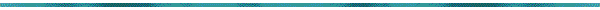 CARRER OBJECTIVE: Taste the Success because Success usually comes to those who are too busy to be looking for it.CORE PROFESSIONAL STRENGHTS:Target oriented.Good written and verbal communication skills.Can manage multiple tasks.Quick learner.ACADEMIC DETAILSWORK EXPERIENCEDuration				: 3 yearsCompany				:  IMS Designation				: Assistant Manager Job Profile				: Operations, HR, Finance, Teaching (LR& Quant) etc.OTHER INTERESTSListening music.Spending time with family and friends.Playing & Watching Cricket.PERSONAL DETAILSNAME			:      CHIRAG RAHEJADATE OF BIRTH	            :      5TH NOVEMBER, 1991FATHER’S NAME		:     MR. ARJUN RAHEJALANGUAGES KNOWN	:     ENGLISH, HINDI NATIONALITY                    :     INDIAN MARITAL STATUS             :     SINGLE PERMANENT ADDRESS    :     SECTOR-3, ROHINI, DELHI-110085EMAIL ID                               :     chiragrahejaims@gmail.comCONTACT NO                       :     +919711693431DECLARATIONI hereby, declare that all the information in my resume is true and correct to the best of my knowledge and belief.Date:Place:  DELHI                                                                                      (CHIRAG RAHEJA)Year     Degree/Exam        Institute/UniversityMarks (%)2015            MBA in Finance                 SMU         702013      B.A.(H) Business Economics       Shivaji College (DU)         732010        12th CBSE     Rock Field Public School         902008        10th CBSE                   Rock Field Public School         77